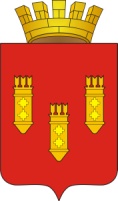 	ПРОЕКТРешение	 Собрания депутатов		     города Алатыря	шестого созываот «   » декабря 2019 г. № «О бюджете города Алатыря на 2020 год и на плановый период 2021 и 2022 годов»В соответствии с Законом Чувашской Республики от 18 октября 2004 года № 19 «Об организации местного самоуправления в Чувашской Республике», Собрание депутатов города Алатырярешило:Утвердить бюджет города Алатыря на 2020 год и на плановый период 2021 и 2022 годов:1.Основные характеристики  бюджета города Алатыря на 2020 год и на плановый период 2021 и 2022 годов1.1. Утвердить основные характеристики бюджета города Алатыря на 2020 год:                                                                                                                                                                  прогнозируемый общий объем доходов бюджета города Алатыря в сумме 605 997,4  тыс. рублей, в том числе объем безвозмездных поступлений в сумме 443 366,4 тыс. рублей, из них объем межбюджетных трансфертов, получаемых из бюджетов бюджетной системы Российской Федерации, в сумме 442 366,4 тыс. рублей; общий объем расходов бюджета города Алатыря в сумме 610 387,4 тыс. рублей;предельный объем муниципального долга бюджета города Алатыря в сумме 46886,7 тыс. рублей;верхний предел муниципального долга бюджета города Алатыря на 1 января 2021 года в сумме 25 638,3 тыс. рублей;объем расходов на обслуживание муниципального долга в сумме 370,0 тыс. рублей;прогнозируемый дефицит бюджета города Алатыря в сумме 4360,0 тыс. рублей.1.2. Утвердить основные характеристики бюджета города Алатыря на 2021 год: прогнозируемый общий объем доходов бюджета города Алатыря в сумме 501 920,2 тыс. рублей, в том числе объем безвозмездных поступлений в сумме 361 319,0 тыс. рублей, из них объем межбюджетных трансфертов, получаемых из бюджетов бюджетной системы Российской Федерации, в сумме 361 319,0 тыс. рублей;общий объем расходов бюджета города Алатыря в сумме 501 920,2 тыс. рублей, в том числе условно утвержденные расходы в сумме 3 500,0 тыс.рублей;предельный объем муниципального долга бюджета города Алатыря в сумме 52 428,4 тыс. рублей;верхний предел муниципального долга на 1 января 2022 года в сумме 26 790,0 тыс. рублей; предельный объем расходов на обслуживание муниципального долга  бюджета города Алатыря  в сумме 1 000,0 тыс. рублей;прогнозируемый дефицит бюджета города Алатыря в сумме 0,0 тыс. рублей.1.3. Утвердить основные характеристики бюджета города Алатыря на 2022 год:прогнозируемый общий объем доходов бюджета города Алатыря в сумме 503 863,9 тыс. рублей, в том числе объем безвозмездных поступлений – 363 262,7 тыс. рублей, из них объем межбюджетных трансфертов, получаемых из бюджетов бюджетной системы Российской Федерации, в сумме 363 262,7 тыс. рублей;общий объем расходов бюджета города Алатыря  в сумме 503 863,9 тыс. рублей, в том числе условно утвержденные расходы в сумме 7 000,0 тыс.рублей;предельный объем муниципального долга бюджета города Алатыря   в сумме 52 428,4 тыс. рублей;верхний предел муниципального долга бюджета города Алатыря на 1 января 2022 года в сумме 26 790,0 тыс. рублей; предельный объем расходов на обслуживание муниципального долга бюджета города Алатыря в сумме 1 000,0 тыс. рублей;прогнозируемый дефицит бюджета города Алатыря в сумме 0,0 тыс. рублей.2.Нормативы распределения доходов бюджета города Алатыря на 
2020 год и на плановый период 2021 и 2022 годов2.1. В соответствии с пунктом 2 статьи 184.1 Бюджетного кодекса Российской Федерации утвердить нормативы распределения доходов бюджета города Алатыря на 2020 год и на плановый период 2021 и 2022 годов, не установленные бюджетным законодательством Российской Федерации, согласно приложению 1 к настоящему Решению.3.Главные администраторы доходов бюджета города Алатыря и главные администраторы источников финансирования дефицита бюджета города Алатыря 3.1. Утвердить перечень главных администраторов доходов бюджета города Алатыря  согласно приложению 2 к настоящему Решению.3.2. Утвердить перечень главных администраторов источников финансирования дефицита бюджета города Алатыря согласно приложению 3 к настоящему Решению.3.3. Установить, что главные администраторы доходов и источников финансирования дефицита бюджета города Алатыря осуществляют в соответствии с законодательством Российской Федерации и законодательством Чувашской Республики контроль за правильностью исчисления, полнотой и своевременностью уплаты, начисление, учет, взыскание и принятие решений о возврате (зачете) излишне уплаченных (взысканных) платежей в бюджет, пеней и штрафов по ним.4. Прогнозируемые объемы поступления доходов в бюджет города Алатыря на 2020 год и на плановый период 2021 и 2022 годов.Учесть в бюджете города Алатыря прогнозируемые объемы  поступления доходов в бюджет города Алатыря:на 2020 год согласно приложению № 4 к настоящему Решения;на 2021 и 2022 годы согласно приложению № 5 к настоящему Решению.5.Особенности использования в 2020 году средств, получаемых казенными учреждениями города Алатыря Чувашской Республики5.1. Средства в валюте Российской Федерации, поступающие во временное распоряжение казенных учреждений города Алатыря в соответствии с законодательными и иными нормативными правовыми актами Российской Федерации, законодательными и иными нормативными правовыми актами Чувашской Республики и законодательными и иными нормативными правовыми актами города Алатыря учитываются на лицевых счетах, открытых им в органах федерального казначейства, в порядке, установленном органом федерального казначейства.5.2. Остатки средств на счете, открытом в органах федерального казначейства, на котором отражаются операции со средствами, поступающими во временное распоряжение казенных учреждений города Алатыря, могут перечисляться казенными учреждениями города Алатыря в 2020 году в бюджет города Алатыря с их возвратом до 30 декабря 2020 года на счет, с которого они были ранее перечислены, с учетом положений, предусмотренных пунктом 5.3 настоящего раздела, в порядке, установленном финансовым отделом администрации города Алатыря.5.3. Органы федерального казначейства осуществляют проведение кассовых выплат за счет средств, указанных в пункте 5.2 настоящего раздела, не позднее второго рабочего дня, следующего за днем представления казенными учреждениями города Алатыря платежных документов, в порядке, установленном финансовым отделом администрации города Алатыря.6.Бюджетные ассигнования бюджета города Алатыря Чувашской Республики на 2020 год и на плановый период 2021 и 2022 годов 6.1. Утвердить:а) распределение бюджетных ассигнований по разделам, подразделам, целевым статьям (муниципальным программам) и группам (группам и подгруппам) видов расходов классификации расходов на 2020 год  согласно приложению 6 к настоящему решению;б) распределение бюджетных ассигнований по разделам, подразделам, целевым статьям (муниципальным программам) и группам (группам и подгруппам) видов расходов классификации расходов на 2021 и 2022 годы  согласно приложению 7 к настоящему решению;в)  распределение бюджетных ассигнований по целевым статьям (муниципальным программам), группам (группам и подгруппам) видов расходов, разделам, подразделам классификации расходов на 2020 год согласно приложению 8 к настоящему решению;г) распределение бюджетных ассигнований по целевым статьям (муниципальным программам), группам (группам и подгруппам) видов расходов, разделам, подразделам классификации расходов на 2021 и 2022 годы  согласно приложению 9 к настоящему решению;д) ведомственную структуру расходов на 2020 год согласно приложению 10 к настоящему решению;е)  ведомственную структуру расходов на 2021 и 2022 годы согласно приложению 11 к настоящему решению; 6.2. Утвердить инвестиционную программу города Алатыря:на 2020 год согласно приложению 12 к настоящему решению;на 2021 и 2022 годы согласно приложению 13 к настоящему решению.6.3. Утвердить общий объем бюджетных ассигнований на исполнение публичных нормативных обязательств:на 2019 год в сумме 1 367,6 тыс. рублей;на 2020 год в сумме 1 527,1 тыс. рублей; на 2021 год в сумме 1 236,1 тыс. рублей.6.4. Утвердить объем бюджетных ассигнований Дорожного фонда:на 2019 год в сумме 113 020,0 тыс. рублей;на 2020 год в сумме 106 063,1 тыс. рублей;на 2021 год в сумме 105 594,9 тыс. рублей;7. Особенности использования бюджетных ассигнований по обеспечению деятельности администрации города Алатыря в 2020 году.Администрация города Алатыря не вправе принимать решения, приводящие к увеличению в 2020 году численности муниципальных служащих и работников бюджетных учреждений города Алатыря, за исключением случаев принятия решений о наделении их дополнительными функциями. Установить, что индексация размеров заработной платы работников муниципальных учреждений города Алатыря, денежного содержания муниципальных служащих администрации города Алатыря в 2020-2022 годах производится в соответствии с законодательством Российской Федерации, законодательством Чувашской Республики и нормативно-правовыми актами города Алатыря.8. Бюджетные инвестиции в объекты муниципальной собственности. Порядок осуществления бюджетных инвестиций в объекты капитального строительства муниципальной собственности в форме капитальных вложений в основные средства муниципальных учреждений и муниципальных унитарных предприятий  устанавливается администрацией города Алатыря.9. Источники внутреннего финансирования дефицита  бюджета города Алатыря.Утвердить источники внутреннего финансирования дефицита  бюджета города Алатыря:на 2020 год согласно приложению 14 к настоящему решению;на 2021 и 2022 годы согласно приложению 15 к настоящему решению.10. Муниципальные  внутренние заимствования города АлатыряУтвердить Программу внутренних заимствований города Алатыря:на 2020 год согласно приложению 16 к настоящему решению;на 2021 и 2022 годы согласно приложению 17 к настоящему решению.11. Муниципальные гарантии города Алатыря в валюте Российской ФедерацииУтвердить Программу муниципальных гарантий города Алатыря в валюте                    Российской Федерации:на 2020 год согласно приложению 18 к настоящему решению;на 2021 и 2022 годы согласно приложению 19 к настоящему решению.12. Особенности исполнения бюджета города Алатыря в 2020 году12.1. Установить, что финансовый отдел администрации города Алатыря вправе направлять доходы, фактически полученные при исполнении бюджета города Алатыря сверх утвержденного настоящим решением общего объема доходов, без внесения изменений в настоящее решение на исполнение публичных нормативных обязательств города Алатыря в размере, предусмотренном пунктом 3 статьи 217 Бюджетного кодекса Российской Федерации, в случае принятия на федеральном уровне решений об индексации пособий и иных компенсационных выплат.12.2. Установить, что в соответствии с пунктом 3 статьи 217 Бюджетного кодекса Российской Федерации основанием для внесения изменений в показатели сводной бюджетной росписи бюджета города Алатыря, связанным с особенностями исполнения бюджета города Алатыря и перераспределением бюджетных ассигнований между главными распорядителями средств бюджета города Алатыря, является:внесение изменений в бюджетную классификацию Российской Федерации, в том числе уточнение кодов бюджетной классификации по средствам, передаваемым на осуществление отдельных расходных полномочий;получение субсидий, субвенций, иных межбюджетных трансфертов и безвозмездных поступлений от физических и юридических лиц, имеющих целевое назначение, сверх объёмов, утверждённых настоящим решением;распределение зарезервированных бюджетных ассигнований, предусмотренныхпо подразделу 0111 "Резервные фонды" раздела 0100 "Общегосударственные вопросы" на финансирование мероприятий, предусмотренных Порядком использования средств резервного фонда администрации города Алатыря.12.3. Установить, что финансовый отдел администрации города Алатыря вправе направлять субсидии, субвенции, иные межбюджетные трансферты, имеющие целевое назначение, в том числе их остатки, не использованные на начало текущего финансового года, фактически полученные при исполнении бюджета города Алатыря сверх утвержденного настоящим решением общего объема доходов, на увеличение расходов бюджета города Алатыря соответственно целям предоставления субсидий, субвенций, иных межбюджетных трансфертов, имеющих целевое назначение, с внесением изменений в показатели сводной бюджетной росписи бюджета города Алатыря без внесения изменений в настоящее решение.12.4. Установить, что финансовый отдел администрации города Алатыря вправе перераспределить бюджетные ассигнования между видами источников финансирования дефицита бюджета города Алатыря при образовании экономии в ходе исполнения бюджета города Алатыря в пределах общего объема бюджетных ассигнований по источникам финансирования дефицита бюджета.12.5. Установить, что в случае невыполнения доходной части бюджета города Алатыря, средства бюджета города Алатыря в первоочередном порядке направляются на выполнение бюджетных обязательств по выплате заработной платы и начислений на нее, оплате коммунальных услуг, обслуживанию и погашению долговых обязательств города Алатыря, закупке продуктов питания и по уплате налогов и иных обязательных платежей.12.6. Администрация города Алатыря вправе по стройкам и объектам, включенным в городскую адресную инвестиционную программу на 2020 год, перераспределять объемы ассигнований, предусмотренные городской адресной инвестиционной программой на 2020 год, в случаях не заключения соответствующих договоров и не выполнения объемов работ.12.7. Установить, что не использованные по состоянию на 1 января 2020 года остатки межбюджетных трансфертов, предоставленных из республиканского бюджета Чувашской Республики в бюджет города Алатыря в форме субвенций, субсидий, иных межбюджетных трансфертов, имеющих целевое назначение, подлежат возврату в республиканский бюджет Чувашской Республики в течение первых 15 рабочих дней 2020 года.13. Предоставление субсидий бюджетным и автономным учреждениям города Алатыря Чувашской РеспубликиИз бюджета города Алатыря бюджетным и автономным учреждениям города Алатыря предоставляются субсидии в соответствии со статьей 78.1 Бюджетного кодекса Российской Федерации.14.  Предоставление субсидий юридическим лицам (за исключением субсидий государственным (муниципальным) учреждениям), индивидуальным предпринимателям, физическим лицам – производителям товаров, работ, услуг, а также некоммерческим организациям, не являющимся казенными учреждениями Из бюджета города Алатыря предоставляются субсидии в случаях, порядке, на условиях и в размерах, устанавливаемых или определяемых в порядке, установленном настоящим решением и принимаемыми в соответствии с ним нормативными правовыми актами администрации города Алатыря.15. Опубликование и вступление в силу настоящего решения.15.1. Данное Решение опубликовать в средствах массовой информации.15.2. Настоящее Решение вступает в силу с 1 января 2020 года.Глава города Алатыря - ПредседательСобрания депутатов города АлатыряЧувашской Республики шестого созыва                                                     Н.И.Зайкин							          Приложение 1к решению Собрания депутатовгорода Алатыря	шестого созываот «   » декабря 2019 г. № «О бюджете города Алатыря на 2020 год и на плановый период 2021 и 2022 годов»Нормативыраспределения доходов бюджета города Алатыря Чувашской Республики на 2020 год * (1) Администраторами поступлений по группе доходов  «2 00 00000 00 0000 000 – безвозмездные поступления» являются отделы и управления органа местного самоуправления, а также созданные ими бюджетные учреждения, являющиеся получателями указанных средств.* (2) В части доходов, зачисляемых в бюджет города АлатыряПриложение 3к решению Собрания депутатовгорода Алатыря шестого созываот «  » декабря 2019 г. № «О бюджете города Алатыря на 2020 год и на плановый период 2021 и 2022 годов»Администраторы источников финансирования дефицита бюджета города Алатыря Приложение 4к решению Собрания депутатовгорода Алатыря шестого созываот «  » декабря 2019 г. № «О бюджете города Алатыря на 2020 год и на плановый период 2021 и 2022 годов»Доходы бюджета города Алатыря  на 2020 год                                      (тыс. руб.)Приложение 5к решению Собрания депутатовгорода Алатыря	шестого созываот « » декабря 2019 г. № «О бюджете города Алатыря на 2020 год и на плановый период 2021 и 2022 годов»Доходы бюджета города Алатыря  на 2021 и 2022 годы                                                                                                           (тыс. руб.)Приложение 12к решению Собрания депутатовгорода Алатыря шестого созываот « » декабря 2019 г. № «О бюджете города Алатыря на 2020 год и на плановый период 2021 и 2022 годов»Инвестиционная программа города Алатыря на 2019 год                Приложение 13к решению Собрания депутатовгорода Алатыря шестого созываот « » декабря 2019 г. № «О бюджете города Алатыря на 2020 год и на плановый период 2021 и 2022 годов»Инвестиционная программа города Алатыря на 2021 и 2022 годы                Приложение 14к решению Собрания депутатовгорода Алатыря шестого созываот « » декабря 2019 г. № «О бюджете города Алатыря на 2020 год и на плановый период 2021 и 2022 годов»Источники внутреннего  финансирования дефицита бюджета города Алатыря на 2020 год	                                                                                                                                                  (тыс. рублей)Приложение 15к решению Собрания депутатовгорода Алатыря	шестого созываот « » декабря 2019 г. № «О бюджете города Алатыря на 2020 год и на плановый период 2021 и 2022 годов»Источники внутреннего  финансирования дефицита бюджета города Алатыря на 2021 и 2022 годы	                                                                                                                                                (тыс. рублей)Приложение 16к решению Собрания депутатовгорода Алатыря шестого созываот « » декабря 2019 г. № «О бюджете города Алатыря на 2020 год и на плановый период 2021 и 2022 годов»Программа внутренних заимствований города Алатыря на 2019 год(тыс. руб.) Приложение 17к решению Собрания депутатовгорода Алатыря	шестого созываот « » декабря 2019 г. № «О бюджете города Алатыря на 2020 год и на плановый период 2021 и 2022 годов»Программа внутренних заимствований города Алатыря на 2021 и 2022 год(тыс. руб.) Приложение 18к решению Собрания депутатовгорода Алатыря шестого созываот « » декабря 2019 г. № «О бюджете города Алатыря на 2020 год и на плановый период 2021 и 2022 годов»ПРОГРАММАмуниципальных гарантий города Алатыря в валюте Российской Федерации на 2020 год1.1 Перечень подлежащих предоставлению в 2020 году муниципальных гарантий города АлатыряОбщий объем предоставления муниципальных гарантий города Алатыря 0,0 тыс. рублей.1.2 Перечень подлежащих исполнению в 2020 году муниципальных гарантий города АлатыряОбщий объем исполнения муниципальных гарантий города Алатыря 0,0 тыс. рублей.                       Приложение 19к решению Собрания депутатовгорода Алатыря	шестого созываот « » декабря 2019 г. № «О бюджете города Алатыря на 2020 год и на плановый период 2021 и 2022 годов»ПРОГРАММАмуниципальных гарантий города Алатыря в валюте Российской Федерации на 2021 и 2022 годы1.1 Перечень подлежащих предоставлению в 2021 и 2022 годах муниципальных гарантий города АлатыряОбщий объем предоставления муниципальных гарантий города Алатыря 0,0 тыс. рублей.1.2 Перечень подлежащих исполнению в 2021 и 2022 годах муниципальных гарантий города АлатыряОбщий объем исполнения муниципальных гарантий города Алатыря 0,0 тыс. рублей.                       Коды бюджетной классификацииНаименование доходаБюджет городского округа1231 09 00000 00 0000 000Задолженность и перерасчеты по отмененным налогам, сборам и иным обязательным платежам1 09 04052 04 0000 110Земельный налог (по обязательствам, возникшим до 1 января 2006 года), мобилизуемый на территориях городских округов1001 09 07032 04 0000 110Целевые сборы с граждан и предприятий, учреждений, организаций на содержание милиции, на благоустройство территорий, на нужды образования и другие цели, мобилизуемые на территориях городских округов1001 09 07052 04 0000 110Прочие местные налоги и сборы, мобилизуемые на территориях городских округов100Приложение 2
к решению Собрания депутатовгорода Алатыря шестого созываот «  » декабря 2019 года № «О бюджете города Алатыряна 2019 год и на плановый период 2020 и 2021 годов»Приложение 2
к решению Собрания депутатовгорода Алатыря шестого созываот «  » декабря 2019 года № «О бюджете города Алатыряна 2019 год и на плановый период 2020 и 2021 годов»Перечень главных администраторов доходов бюджета города Алатыря Чувашской РеспубликиПеречень главных администраторов доходов бюджета города Алатыря Чувашской РеспубликиПеречень главных администраторов доходов бюджета города Алатыря Чувашской РеспубликиПеречень главных администраторов доходов бюджета города Алатыря Чувашской РеспубликиПеречень главных администраторов доходов бюджета города Алатыря Чувашской РеспубликиПеречень главных администраторов доходов бюджета города Алатыря Чувашской РеспубликиПеречень главных администраторов доходов бюджета города Алатыря Чувашской РеспубликиКод бюджетной классификации Российской ФедерацииКод бюджетной классификации Российской ФедерацииКод бюджетной классификации Российской ФедерацииКод бюджетной классификации Российской ФедерацииНаименование главного администратора доходов бюджета города Алатыря Чувашской РеспубликиНаименование главного администратора доходов бюджета города Алатыря Чувашской РеспубликиНаименование главного администратора доходов бюджета города Алатыря Чувашской РеспубликиГлавного администратора доходов Доходов бюджета города АлатыряДоходов бюджета города АлатыряДоходов бюджета города АлатыряНаименование главного администратора доходов бюджета города Алатыря Чувашской РеспубликиНаименование главного администратора доходов бюджета города Алатыря Чувашской РеспубликиНаименование главного администратора доходов бюджета города Алатыря Чувашской Республики1222333903Администрация города АлатыряАдминистрация города АлатыряАдминистрация города АлатыряАдминистрация города АлатыряАдминистрация города АлатыряАдминистрация города Алатыря9031 08 07150 01 0000 1101 08 07150 01 0000 110Государственная пошлина за выдачу разрешения на установку рекламной конструкции Государственная пошлина за выдачу разрешения на установку рекламной конструкции Государственная пошлина за выдачу разрешения на установку рекламной конструкции Государственная пошлина за выдачу разрешения на установку рекламной конструкции 9031 08 07173 01 0000 1101 08 07173 01 0000 110Государственная пошлина за выдачу органам местного  самоуправления городского округа специального разрешения на движение по автомобильным дорогам транспортных средств, осуществляющих перевозки опасных, тяжеловесных и (или) крупногабаритных грузов, зачисляемая в бюджеты городских округов.Государственная пошлина за выдачу органам местного  самоуправления городского округа специального разрешения на движение по автомобильным дорогам транспортных средств, осуществляющих перевозки опасных, тяжеловесных и (или) крупногабаритных грузов, зачисляемая в бюджеты городских округов.Государственная пошлина за выдачу органам местного  самоуправления городского округа специального разрешения на движение по автомобильным дорогам транспортных средств, осуществляющих перевозки опасных, тяжеловесных и (или) крупногабаритных грузов, зачисляемая в бюджеты городских округов.Государственная пошлина за выдачу органам местного  самоуправления городского округа специального разрешения на движение по автомобильным дорогам транспортных средств, осуществляющих перевозки опасных, тяжеловесных и (или) крупногабаритных грузов, зачисляемая в бюджеты городских округов.903    1 13 01994 04 0000 1301 13 01994 04 0000 130Прочие доходы от оказания платных услуг(работ) получателями средств бюджетов городских округов Прочие доходы от оказания платных услуг(работ) получателями средств бюджетов городских округов Прочие доходы от оказания платных услуг(работ) получателями средств бюджетов городских округов Прочие доходы от оказания платных услуг(работ) получателями средств бюджетов городских округов 903    1 13 02064 04 0000 1301 13 02064 04 0000 130Доходы, поступающие в порядке возмещения расходов, понесенных в связи с эксплуатацией имущества городских округовДоходы, поступающие в порядке возмещения расходов, понесенных в связи с эксплуатацией имущества городских округовДоходы, поступающие в порядке возмещения расходов, понесенных в связи с эксплуатацией имущества городских округовДоходы, поступающие в порядке возмещения расходов, понесенных в связи с эксплуатацией имущества городских округов9031 13 02994 04 0000 1301 13 02994 04 0000 130Прочие доходы от компенсации затрат бюджетов городских округовПрочие доходы от компенсации затрат бюджетов городских округовПрочие доходы от компенсации затрат бюджетов городских округовПрочие доходы от компенсации затрат бюджетов городских округов9031 15 02040 04 0000 1401 15 02040 04 0000 140Платежи, взимаемые органами управления (организациями) городских округов за выполнение определенных функцийПлатежи, взимаемые органами управления (организациями) городских округов за выполнение определенных функцийПлатежи, взимаемые органами управления (организациями) городских округов за выполнение определенных функцийПлатежи, взимаемые органами управления (организациями) городских округов за выполнение определенных функций9031 16 21040 04 0000 1401 16 21040 04 0000 140Денежные взыскания (штрафы) и иные суммы, взыскиваемые с лиц, виновных в совершении преступлений, и в возмещении ущерба имущества, зачисляемые в бюджеты городских округовДенежные взыскания (штрафы) и иные суммы, взыскиваемые с лиц, виновных в совершении преступлений, и в возмещении ущерба имущества, зачисляемые в бюджеты городских округовДенежные взыскания (штрафы) и иные суммы, взыскиваемые с лиц, виновных в совершении преступлений, и в возмещении ущерба имущества, зачисляемые в бюджеты городских округовДенежные взыскания (штрафы) и иные суммы, взыскиваемые с лиц, виновных в совершении преступлений, и в возмещении ущерба имущества, зачисляемые в бюджеты городских округов9031 16 32000 04 0000 1401 16 32000 04 0000 140Денежные взыскания (штрафы), налагаемые в возмещение ущерба, причиненного в результате незаконного или нецелевого использования бюджетных средств (в части бюджетов городских округов)»Денежные взыскания (штрафы), налагаемые в возмещение ущерба, причиненного в результате незаконного или нецелевого использования бюджетных средств (в части бюджетов городских округов)»Денежные взыскания (штрафы), налагаемые в возмещение ущерба, причиненного в результате незаконного или нецелевого использования бюджетных средств (в части бюджетов городских округов)»Денежные взыскания (штрафы), налагаемые в возмещение ущерба, причиненного в результате незаконного или нецелевого использования бюджетных средств (в части бюджетов городских округов)»9031 16 90040 04 0000 1401 16 90040 04 0000 140Прочие поступления от денежных взысканий (штрафов) и иных сумм в возмещение ущерба, зачисляемые в бюджеты городских округовПрочие поступления от денежных взысканий (штрафов) и иных сумм в возмещение ущерба, зачисляемые в бюджеты городских округовПрочие поступления от денежных взысканий (штрафов) и иных сумм в возмещение ущерба, зачисляемые в бюджеты городских округовПрочие поступления от денежных взысканий (штрафов) и иных сумм в возмещение ущерба, зачисляемые в бюджеты городских округов9031 17 01040 04 0000 1801 17 01040 04 0000 180Невыясненные поступления, зачисляемые в бюджеты городских округовНевыясненные поступления, зачисляемые в бюджеты городских округовНевыясненные поступления, зачисляемые в бюджеты городских округовНевыясненные поступления, зачисляемые в бюджеты городских округов9031 17 05040 04 0000 1801 17 05040 04 0000 180Прочие неналоговые доходы бюджетов городских округовПрочие неналоговые доходы бюджетов городских округовПрочие неналоговые доходы бюджетов городских округовПрочие неналоговые доходы бюджетов городских округов918Отдел записи актов гражданского состояния администрации города Алатыря Чувашской РеспубликиОтдел записи актов гражданского состояния администрации города Алатыря Чувашской РеспубликиОтдел записи актов гражданского состояния администрации города Алатыря Чувашской РеспубликиОтдел записи актов гражданского состояния администрации города Алатыря Чувашской РеспубликиОтдел записи актов гражданского состояния администрации города Алатыря Чувашской РеспубликиОтдел записи актов гражданского состояния администрации города Алатыря Чувашской Республики9181 17 01040 04 0000 1801 17 01040 04 0000 180Невыясненные поступления, зачисляемые в бюджеты городских округовНевыясненные поступления, зачисляемые в бюджеты городских округовНевыясненные поступления, зачисляемые в бюджеты городских округовНевыясненные поступления, зачисляемые в бюджеты городских округов9182 02 35930 04 0000 1502 02 35930 04 0000 150Субвенции бюджетам городских округов на государственную регистрацию актов гражданского состоянияСубвенции бюджетам городских округов на государственную регистрацию актов гражданского состоянияСубвенции бюджетам городских округов на государственную регистрацию актов гражданского состоянияСубвенции бюджетам городских округов на государственную регистрацию актов гражданского состояния932Отдел архитектуры, градостроительства, транспорта, природопользования и жилищно-коммунального хозяйства администрации города Алатыря Чувашской РеспубликиОтдел архитектуры, градостроительства, транспорта, природопользования и жилищно-коммунального хозяйства администрации города Алатыря Чувашской РеспубликиОтдел архитектуры, градостроительства, транспорта, природопользования и жилищно-коммунального хозяйства администрации города Алатыря Чувашской РеспубликиОтдел архитектуры, градостроительства, транспорта, природопользования и жилищно-коммунального хозяйства администрации города Алатыря Чувашской РеспубликиОтдел архитектуры, градостроительства, транспорта, природопользования и жилищно-коммунального хозяйства администрации города Алатыря Чувашской РеспубликиОтдел архитектуры, градостроительства, транспорта, природопользования и жилищно-коммунального хозяйства администрации города Алатыря Чувашской Республики9321 17 01040 04 0000 1801 17 01040 04 0000 1801 17 01040 04 0000 180Невыясненные поступления, зачисляемые в бюджеты городских округовНевыясненные поступления, зачисляемые в бюджеты городских округовНевыясненные поступления, зачисляемые в бюджеты городских округов9321 17 05040 04 0000 1801 17 05040 04 0000 1801 17 05040 04 0000 180Прочие неналоговые доходы бюджетов городских округовПрочие неналоговые доходы бюджетов городских округовПрочие неналоговые доходы бюджетов городских округов9322 00 00000 00 0000 0002 00 00000 00 0000 0002 00 00000 00 0000 000Безвозмездные поступления * (1), * (2)Безвозмездные поступления * (1), * (2)Безвозмездные поступления * (1), * (2)966Отдел   имущественных и земельных отношений администрации города Алатыря Чувашской РеспубликиОтдел   имущественных и земельных отношений администрации города Алатыря Чувашской РеспубликиОтдел   имущественных и земельных отношений администрации города Алатыря Чувашской РеспубликиОтдел   имущественных и земельных отношений администрации города Алатыря Чувашской РеспубликиОтдел   имущественных и земельных отношений администрации города Алатыря Чувашской РеспубликиОтдел   имущественных и земельных отношений администрации города Алатыря Чувашской РеспубликиОтдел   имущественных и земельных отношений администрации города Алатыря Чувашской Республики9661 11 05012 04 0000 1201 11 05012 04 0000 1201 11 05012 04 0000 1201 11 05012 04 0000 120Доходы, получаемые в виде арендной платы за земельные участки, государственная собственность на которые не разграничена и которые расположены в границах городских округов, а также средства от продажи права на заключение договоров аренды указанных земельных участков Доходы, получаемые в виде арендной платы за земельные участки, государственная собственность на которые не разграничена и которые расположены в границах городских округов, а также средства от продажи права на заключение договоров аренды указанных земельных участков Доходы, получаемые в виде арендной платы за земельные участки, государственная собственность на которые не разграничена и которые расположены в границах городских округов, а также средства от продажи права на заключение договоров аренды указанных земельных участков 9661 11 05024 04 0000 1201 11 05024 04 0000 1201 11 05024 04 0000 1201 11 05024 04 0000 120Доходы, получаемые в виде арендной платы, а также средства от продажи права на заключение договоров аренды за земли, находящиеся в собственности городских округов (за исключением земельных участков муниципальных автономных учреждений, а также земельных участков муниципальных унитарных предприятий, в том числе казенных)Доходы, получаемые в виде арендной платы, а также средства от продажи права на заключение договоров аренды за земли, находящиеся в собственности городских округов (за исключением земельных участков муниципальных автономных учреждений, а также земельных участков муниципальных унитарных предприятий, в том числе казенных)Доходы, получаемые в виде арендной платы, а также средства от продажи права на заключение договоров аренды за земли, находящиеся в собственности городских округов (за исключением земельных участков муниципальных автономных учреждений, а также земельных участков муниципальных унитарных предприятий, в том числе казенных)9661 11 05034 04 0000 1201 11 05034 04 0000 1201 11 05034 04 0000 1201 11 05034 04 0000 120Доходы от сдачи в аренду имущества, находящегося в оперативном управлении органов управления городских округов и созданных ими учреждений (за исключением имущества муниципальных бюджетных и автономных учреждений) Доходы от сдачи в аренду имущества, находящегося в оперативном управлении органов управления городских округов и созданных ими учреждений (за исключением имущества муниципальных бюджетных и автономных учреждений) Доходы от сдачи в аренду имущества, находящегося в оперативном управлении органов управления городских округов и созданных ими учреждений (за исключением имущества муниципальных бюджетных и автономных учреждений) 9661 11 07014 04 0000 1201 11 07014 04 0000 1201 11 07014 04 0000 1201 11 07014 04 0000 120Доходы от перечисления части прибыли, остающейся после уплаты налогов и иных обязательных платежей муниципальных унитарных предприятий, созданных городскими округамиДоходы от перечисления части прибыли, остающейся после уплаты налогов и иных обязательных платежей муниципальных унитарных предприятий, созданных городскими округамиДоходы от перечисления части прибыли, остающейся после уплаты налогов и иных обязательных платежей муниципальных унитарных предприятий, созданных городскими округами9661 11 09034 04 0000 1201 11 09034 04 0000 1201 11 09034 04 0000 1201 11 09034 04 0000 120Доходы от эксплуатации и использования имущества автомобильных дорог, находящихся в собственности городских округовДоходы от эксплуатации и использования имущества автомобильных дорог, находящихся в собственности городских округовДоходы от эксплуатации и использования имущества автомобильных дорог, находящихся в собственности городских округов9661 11 09044 04 0000 1201 11 09044 04 0000 1201 11 09044 04 0000 1201 11 09044 04 0000 120Прочие поступления от использования имущества, находящегося в собственности городских округов (за исключением имущества муниципальных автономных учреждений, а также имущества муниципальных унитарных предприятий, в том числе казенных)Прочие поступления от использования имущества, находящегося в собственности городских округов (за исключением имущества муниципальных автономных учреждений, а также имущества муниципальных унитарных предприятий, в том числе казенных)Прочие поступления от использования имущества, находящегося в собственности городских округов (за исключением имущества муниципальных автономных учреждений, а также имущества муниципальных унитарных предприятий, в том числе казенных)9661 13 01994 04 0000 1301 13 01994 04 0000 1301 13 01994 04 0000 1301 13 01994 04 0000 130Прочие доходы от оказания платных услуг (работ) получателями средств бюджетов городских округовПрочие доходы от оказания платных услуг (работ) получателями средств бюджетов городских округовПрочие доходы от оказания платных услуг (работ) получателями средств бюджетов городских округов9661 13 02994 04 0000 1301 13 02994 04 0000 1301 13 02994 04 0000 1301 13 02994 04 0000 130Прочие доходы от компенсации средств бюджетов городских округовПрочие доходы от компенсации средств бюджетов городских округовПрочие доходы от компенсации средств бюджетов городских округов9661 14 01040 04 0000 4101 14 01040 04 0000 4101 14 01040 04 0000 4101 14 01040 04 0000 410Доходы от продажи квартир, находящихся в собственности городских округовДоходы от продажи квартир, находящихся в собственности городских округовДоходы от продажи квартир, находящихся в собственности городских округов9661 14 02042 04 0000 4101 14 02042 04 0000 4101 14 02042 04 0000 4101 14 02042 04 0000 410Доходы от реализации имущества, находящегося в оперативном управлении учреждений, находящихся в ведении органов управления городских округов (за исключением имущества муниципальных бюджетных и  автономных учреждений), в части реализации основных средств по указанному имуществуДоходы от реализации имущества, находящегося в оперативном управлении учреждений, находящихся в ведении органов управления городских округов (за исключением имущества муниципальных бюджетных и  автономных учреждений), в части реализации основных средств по указанному имуществуДоходы от реализации имущества, находящегося в оперативном управлении учреждений, находящихся в ведении органов управления городских округов (за исключением имущества муниципальных бюджетных и  автономных учреждений), в части реализации основных средств по указанному имуществу9661 14 02042 04 0000 4401 14 02042 04 0000 4401 14 02042 04 0000 4401 14 02042 04 0000 440Доходы от реализации имущества, находящегося в оперативном управлении учреждений, находящихся в ведении органов управления городских округов (за исключением имущества муниципальных бюджетных и автономных учреждений), в части реализации материальных запасов по указанному имуществуДоходы от реализации имущества, находящегося в оперативном управлении учреждений, находящихся в ведении органов управления городских округов (за исключением имущества муниципальных бюджетных и автономных учреждений), в части реализации материальных запасов по указанному имуществуДоходы от реализации имущества, находящегося в оперативном управлении учреждений, находящихся в ведении органов управления городских округов (за исключением имущества муниципальных бюджетных и автономных учреждений), в части реализации материальных запасов по указанному имуществу9661 14 02043 04 0000 4101 14 02043 04 0000 4101 14 02043 04 0000 4101 14 02043 04 0000 410Доходы от реализации иного имущества, находящегося в собственности городских округов (за исключением имущества муниципальных бюджетных и автономных учреждений, а также имущества муниципальных унитарных предприятий, в том числе казенных), в части реализации основных  средств по указанному имуществуДоходы от реализации иного имущества, находящегося в собственности городских округов (за исключением имущества муниципальных бюджетных и автономных учреждений, а также имущества муниципальных унитарных предприятий, в том числе казенных), в части реализации основных  средств по указанному имуществуДоходы от реализации иного имущества, находящегося в собственности городских округов (за исключением имущества муниципальных бюджетных и автономных учреждений, а также имущества муниципальных унитарных предприятий, в том числе казенных), в части реализации основных  средств по указанному имуществу9661 14 06012 04 0000 4301 14 06012 04 0000 4301 14 06012 04 0000 4301 14 06012 04 0000 430Доходы от продажи земельных участков, государственная собственность на которые не разграничена и которые расположены в границах городских округов Доходы от продажи земельных участков, государственная собственность на которые не разграничена и которые расположены в границах городских округов Доходы от продажи земельных участков, государственная собственность на которые не разграничена и которые расположены в границах городских округов 9661 14 06024 04 0000 4301 14 06024 04 0000 4301 14 06024 04 0000 4301 14 06024 04 0000 430Доходы от продажи земельных участков, находящихся в собственности городских округов (за исключением земельных участков муниципальных бюджетных и автономных учреждений).Доходы от продажи земельных участков, находящихся в собственности городских округов (за исключением земельных участков муниципальных бюджетных и автономных учреждений).Доходы от продажи земельных участков, находящихся в собственности городских округов (за исключением земельных участков муниципальных бюджетных и автономных учреждений).9661 17 01040 04 0000 1801 17 01040 04 0000 1801 17 01040 04 0000 1801 17 01040 04 0000 180Невыясненные поступления, зачисляемые в бюджеты городских округовНевыясненные поступления, зачисляемые в бюджеты городских округовНевыясненные поступления, зачисляемые в бюджеты городских округов9661 17 05040 04 0000 1801 17 05040 04 0000 1801 17 05040 04 0000 1801 17 05040 04 0000 180Прочие неналоговые доходы бюджетов городских округовПрочие неналоговые доходы бюджетов городских округовПрочие неналоговые доходы бюджетов городских округов992Финансовый отдел администрации города АлатыряФинансовый отдел администрации города АлатыряФинансовый отдел администрации города АлатыряФинансовый отдел администрации города АлатыряФинансовый отдел администрации города АлатыряФинансовый отдел администрации города АлатыряФинансовый отдел администрации города Алатыря9921 11 02032 04 0000 1201 11 02032 04 0000 1201 11 02032 04 0000 120Доходы от размещения временно свободных средств бюджетов городских округовДоходы от размещения временно свободных средств бюджетов городских округовДоходы от размещения временно свободных средств бюджетов городских округовДоходы от размещения временно свободных средств бюджетов городских округов9921 11 03040 04 0000 1201 11 03040 04 0000 1201 11 03040 04 0000 120Проценты, полученные от предоставления бюджетных кредитов внутри муниципалитета за счет средств бюджета городского округаПроценты, полученные от предоставления бюджетных кредитов внутри муниципалитета за счет средств бюджета городского округаПроценты, полученные от предоставления бюджетных кредитов внутри муниципалитета за счет средств бюджета городского округаПроценты, полученные от предоставления бюджетных кредитов внутри муниципалитета за счет средств бюджета городского округа992113 01994 04 0000 130113 01994 04 0000 130113 01994 04 0000 130Прочие доходы от оказания платных услуг (работ) получателями средств бюджетов городских округовПрочие доходы от оказания платных услуг (работ) получателями средств бюджетов городских округовПрочие доходы от оказания платных услуг (работ) получателями средств бюджетов городских округовПрочие доходы от оказания платных услуг (работ) получателями средств бюджетов городских округов992113 02994 04 0000 130113 02994 04 0000 130113 02994 04 0000 130Прочие доходы от компенсации затрат бюджетов городских округовПрочие доходы от компенсации затрат бюджетов городских округовПрочие доходы от компенсации затрат бюджетов городских округовПрочие доходы от компенсации затрат бюджетов городских округов992115 02040 04 0000 140115 02040 04 0000 140115 02040 04 0000 140Платежи, взимаемые органами управления (организациями) городских округов за выполнение определенных функцийПлатежи, взимаемые органами управления (организациями) городских округов за выполнение определенных функцийПлатежи, взимаемые органами управления (организациями) городских округов за выполнение определенных функцийПлатежи, взимаемые органами управления (организациями) городских округов за выполнение определенных функций9921 16 18040 04 0000 1401 16 18040 04 0000 1401 16 18040 04 0000 140Денежные взыскания (штрафы) за нарушение бюджетного законодательства (в части бюджетов городских округов)Денежные взыскания (штрафы) за нарушение бюджетного законодательства (в части бюджетов городских округов)Денежные взыскания (штрафы) за нарушение бюджетного законодательства (в части бюджетов городских округов)Денежные взыскания (штрафы) за нарушение бюджетного законодательства (в части бюджетов городских округов)9921 16 32000 04 0000 1401 16 32000 04 0000 1401 16 32000 04 0000 140Денежные взыскания, налагаемые в возмещение ущерба, причиненного в результате незаконного или не целевого использования бюджетных средств (в части бюджетов городских округов)Денежные взыскания, налагаемые в возмещение ущерба, причиненного в результате незаконного или не целевого использования бюджетных средств (в части бюджетов городских округов)Денежные взыскания, налагаемые в возмещение ущерба, причиненного в результате незаконного или не целевого использования бюджетных средств (в части бюджетов городских округов)Денежные взыскания, налагаемые в возмещение ущерба, причиненного в результате незаконного или не целевого использования бюджетных средств (в части бюджетов городских округов)992116 90040 04 0000 140116 90040 04 0000 140116 90040 04 0000 140Прочие поступления от денежных взысканий (штрафов) и иных сумм в возмещение ущерба, зачисляемые в бюджеты городских округовПрочие поступления от денежных взысканий (штрафов) и иных сумм в возмещение ущерба, зачисляемые в бюджеты городских округовПрочие поступления от денежных взысканий (штрафов) и иных сумм в возмещение ущерба, зачисляемые в бюджеты городских округовПрочие поступления от денежных взысканий (штрафов) и иных сумм в возмещение ущерба, зачисляемые в бюджеты городских округов9921 17 01040 04 0000 1801 17 01040 04 0000 1801 17 01040 04 0000 180Невыясненные поступления, зачисляемые в бюджеты городских округовНевыясненные поступления, зачисляемые в бюджеты городских округовНевыясненные поступления, зачисляемые в бюджеты городских округовНевыясненные поступления, зачисляемые в бюджеты городских округов9921 17 05040 04 0000 1801 17 05040 04 0000 1801 17 05040 04 0000 180Прочие неналоговые доходы бюджетов городских округовПрочие неналоговые доходы бюджетов городских округовПрочие неналоговые доходы бюджетов городских округовПрочие неналоговые доходы бюджетов городских округов9922 02 29999 04 0000 1502 02 29999 04 0000 1502 02 29999 04 0000 150Прочие субсидии бюджетам городских округовПрочие субсидии бюджетам городских округовПрочие субсидии бюджетам городских округовПрочие субсидии бюджетам городских округов9922 18 60020 04 0000 1502 18 60020 04 0000 1502 18 60020 04 0000 150Доходы бюджетов городских округов от возврата остатков субсидий, субвенций и иных межбюджетных трансфертов, имеющих целевое назначение, прошлых лет из бюджетов государственных внебюджетных фондовДоходы бюджетов городских округов от возврата остатков субсидий, субвенций и иных межбюджетных трансфертов, имеющих целевое назначение, прошлых лет из бюджетов государственных внебюджетных фондовДоходы бюджетов городских округов от возврата остатков субсидий, субвенций и иных межбюджетных трансфертов, имеющих целевое назначение, прошлых лет из бюджетов государственных внебюджетных фондовДоходы бюджетов городских округов от возврата остатков субсидий, субвенций и иных межбюджетных трансфертов, имеющих целевое назначение, прошлых лет из бюджетов государственных внебюджетных фондов9922 19 60010 04 0000 1502 19 60010 04 0000 1502 19 60010 04 0000 150Возврат остатков субсидий, субвенций и иных межбюджетных трансфертов, имеющих целевое назначение, прошлых лет из бюджетов городских округовВозврат остатков субсидий, субвенций и иных межбюджетных трансфертов, имеющих целевое назначение, прошлых лет из бюджетов городских округовВозврат остатков субсидий, субвенций и иных межбюджетных трансфертов, имеющих целевое назначение, прошлых лет из бюджетов городских округовВозврат остатков субсидий, субвенций и иных межбюджетных трансфертов, имеющих целевое назначение, прошлых лет из бюджетов городских округов        957Отдел культуры, по делам национальностей, туризма и архивного дела администрации г.АлатырьОтдел культуры, по делам национальностей, туризма и архивного дела администрации г.АлатырьОтдел культуры, по делам национальностей, туризма и архивного дела администрации г.АлатырьОтдел культуры, по делам национальностей, туризма и архивного дела администрации г.АлатырьОтдел культуры, по делам национальностей, туризма и архивного дела администрации г.АлатырьОтдел культуры, по делам национальностей, туризма и архивного дела администрации г.АлатырьОтдел культуры, по делам национальностей, туризма и архивного дела администрации г.Алатырь        9571 17 01040 04 0000 1801 17 01040 04 0000 1801 17 01040 04 0000 180Невыясненные поступления, зачисляемые в бюджеты городских округовНевыясненные поступления, зачисляемые в бюджеты городских округовНевыясненные поступления, зачисляемые в бюджеты городских округовНевыясненные поступления, зачисляемые в бюджеты городских округов9572 00 00000 00 0000 000        2 00 00000 00 0000 000        2 00 00000 00 0000 000        Безвозмездные поступления * (1), * (2)Безвозмездные поступления * (1), * (2)Безвозмездные поступления * (1), * (2)Безвозмездные поступления * (1), * (2)974Отдел образования и молодежной политики администрации г.АлатырьОтдел образования и молодежной политики администрации г.АлатырьОтдел образования и молодежной политики администрации г.АлатырьОтдел образования и молодежной политики администрации г.АлатырьОтдел образования и молодежной политики администрации г.АлатырьОтдел образования и молодежной политики администрации г.АлатырьОтдел образования и молодежной политики администрации г.Алатырь9741 13 01994 04 0000 1301 13 01994 04 0000 1301 13 01994 04 0000 130Прочие доходы от оказания платных услуг (работ) получателями средств бюджеты городских округовПрочие доходы от оказания платных услуг (работ) получателями средств бюджеты городских округовПрочие доходы от оказания платных услуг (работ) получателями средств бюджеты городских округовПрочие доходы от оказания платных услуг (работ) получателями средств бюджеты городских округов9741 13 02994 04 0000 1301 13 02994 04 0000 1301 13 02994 04 0000 130Прочие доходы от компенсации затрат бюджетов городских округовПрочие доходы от компенсации затрат бюджетов городских округовПрочие доходы от компенсации затрат бюджетов городских округовПрочие доходы от компенсации затрат бюджетов городских округов9741 17 01040 04 0000 1801 17 01040 04 0000 1801 17 01040 04 0000 180Невыясненные поступления, зачисляемые в бюджеты городских округовНевыясненные поступления, зачисляемые в бюджеты городских округовНевыясненные поступления, зачисляемые в бюджеты городских округовНевыясненные поступления, зачисляемые в бюджеты городских округов9742 00 00000 00 0000 000        2 00 00000 00 0000 000        2 00 00000 00 0000 000        Безвозмездные поступления * (1), * (2)Безвозмездные поступления * (1), * (2)Безвозмездные поступления * (1), * (2)Безвозмездные поступления * (1), * (2)000Доходы, закрепляемые за всеми главными администраторамиДоходы, закрепляемые за всеми главными администраторамиДоходы, закрепляемые за всеми главными администраторамиДоходы, закрепляемые за всеми главными администраторамиДоходы, закрепляемые за всеми главными администраторамиДоходы, закрепляемые за всеми главными администраторамиДоходы, закрепляемые за всеми главными администраторами0001 11 08040 04 0000 1201 11 08040 04 0000 120Средства, получаемые от передачи имущества, находящегося в собственности городских округов (за исключением имущества муниципальных автономных учреждений, а также имущества муниципальных унитарных предприятий, в том числе казенных), в залог, в доверительное управлениеСредства, получаемые от передачи имущества, находящегося в собственности городских округов (за исключением имущества муниципальных автономных учреждений, а также имущества муниципальных унитарных предприятий, в том числе казенных), в залог, в доверительное управлениеСредства, получаемые от передачи имущества, находящегося в собственности городских округов (за исключением имущества муниципальных автономных учреждений, а также имущества муниципальных унитарных предприятий, в том числе казенных), в залог, в доверительное управлениеСредства, получаемые от передачи имущества, находящегося в собственности городских округов (за исключением имущества муниципальных автономных учреждений, а также имущества муниципальных унитарных предприятий, в том числе казенных), в залог, в доверительное управлениеСредства, получаемые от передачи имущества, находящегося в собственности городских округов (за исключением имущества муниципальных автономных учреждений, а также имущества муниципальных унитарных предприятий, в том числе казенных), в залог, в доверительное управление0000001 13 01994 04 0000 1301 13 02994 04 0000 1301 13 01994 04 0000 1301 13 02994 04 0000 130Прочие доходы от оказания платных услуг(работ) получателями средств бюджетов городских округов Прочие доходы от компенсации затрат бюджетов городских округовПрочие доходы от оказания платных услуг(работ) получателями средств бюджетов городских округов Прочие доходы от компенсации затрат бюджетов городских округовПрочие доходы от оказания платных услуг(работ) получателями средств бюджетов городских округов Прочие доходы от компенсации затрат бюджетов городских округовПрочие доходы от оказания платных услуг(работ) получателями средств бюджетов городских округов Прочие доходы от компенсации затрат бюджетов городских округовПрочие доходы от оказания платных услуг(работ) получателями средств бюджетов городских округов Прочие доходы от компенсации затрат бюджетов городских округов0001 15 02040 04 0000 1401 15 02040 04 0000 140Платежи, взимаемые органами управления (организациями) городских округов  за выполнение определенных функцийПлатежи, взимаемые органами управления (организациями) городских округов  за выполнение определенных функцийПлатежи, взимаемые органами управления (организациями) городских округов  за выполнение определенных функцийПлатежи, взимаемые органами управления (организациями) городских округов  за выполнение определенных функцийПлатежи, взимаемые органами управления (организациями) городских округов  за выполнение определенных функций0001 16 18040 04 0000 1401 16 18040 04 0000 140Денежные взыскания (штрафы) за нарушение бюджетного законодательства (в части бюджетов городских округов)Денежные взыскания (штрафы) за нарушение бюджетного законодательства (в части бюджетов городских округов)Денежные взыскания (штрафы) за нарушение бюджетного законодательства (в части бюджетов городских округов)Денежные взыскания (штрафы) за нарушение бюджетного законодательства (в части бюджетов городских округов)Денежные взыскания (штрафы) за нарушение бюджетного законодательства (в части бюджетов городских округов)0001 16 90040 04 0000 1401 16 90040 04 0000 140Прочие поступления от денежных взысканий (штрафов) и иных сумм в возмещение ущерба, зачисляемые в бюджеты городских округовПрочие поступления от денежных взысканий (штрафов) и иных сумм в возмещение ущерба, зачисляемые в бюджеты городских округовПрочие поступления от денежных взысканий (штрафов) и иных сумм в возмещение ущерба, зачисляемые в бюджеты городских округовПрочие поступления от денежных взысканий (штрафов) и иных сумм в возмещение ущерба, зачисляемые в бюджеты городских округовПрочие поступления от денежных взысканий (штрафов) и иных сумм в возмещение ущерба, зачисляемые в бюджеты городских округов0001 17 01040 04 0000 1801 17 01040 04 0000 180Невыясненные поступления, зачисляемые в бюджеты городских округовНевыясненные поступления, зачисляемые в бюджеты городских округовНевыясненные поступления, зачисляемые в бюджеты городских округовНевыясненные поступления, зачисляемые в бюджеты городских округовНевыясненные поступления, зачисляемые в бюджеты городских округов0001 17 05040 04 0000 1801 17 05040 04 0000 180Прочие неналоговые доходы бюджетов городских округовПрочие неналоговые доходы бюджетов городских округовПрочие неналоговые доходы бюджетов городских округовПрочие неналоговые доходы бюджетов городских округовПрочие неналоговые доходы бюджетов городских округов0002 00 00000 00 0000 0002 00 00000 00 0000 000Безвозмездные поступления * (1), * (2)Безвозмездные поступления * (1), * (2)Безвозмездные поступления * (1), * (2)Безвозмездные поступления * (1), * (2)Безвозмездные поступления * (1), * (2)Администрация города АлатыряАдминистрация города АлатыряАдминистрация города Алатыря90301 02 00 00 04 0000 710Получение кредитов от кредитных организаций бюджетами  городских округов в валюте Российской Федерации90301 02 00 00 04 0000 810Погашение бюджетами городских округов кредитов от кредитных организаций в валюте Российской Федерации90301 03 01 00 04 0000 710Получение кредитов от других бюджетов бюджетной системы Российской Федерации бюджетами городских округов  в валюте Российской Федерации90301 03 01 00 04 0000 810Погашение бюджетами городских округов кредитов от других бюджетов бюджетной системы Российской Федерации в валюте Российской Федерации90301 05 02 01 04 0000 510Увеличение прочих остатков денежных средств бюджетов городских округов90301 05 02 01 04 0000 610Уменьшение прочих остатков денежных средств бюджетов городских округовОтдел имущественных и земельных отношенийОтдел имущественных и земельных отношенийОтдел имущественных и земельных отношений96601 06 01 00 04 0000 630Средства от продажи акций и иных форм участия в капитале, находящихся в собственности городских округов Финансовый отдел администрации города АлатыряФинансовый отдел администрации города АлатыряФинансовый отдел администрации города Алатыря99201 02 00 00 04 0000 710Получение кредитов от кредитных организаций бюджетами  городских округов в валюте Российской Федерации99201 02 00 00 04 0000 810Погашение бюджетами городских округов кредитов от кредитных организаций в валюте Российской Федерации99201 03 01 00 04 0000 710Получение кредитов от других бюджетов бюджетной системы Российской Федерации бюджетами городских округов  в валюте Российской Федерации99201 03 01 00 04 0000 810Погашение бюджетами городских округов кредитов от других бюджетов бюджетной системы Российской Федерации в валюте Российской Федерации99201 05 02 01 04 0000 510Увеличение прочих остатков денежных средств бюджетов городских округов99201 05 02 01 04 0000 610Уменьшение прочих остатков денежных средств бюджетов городских округовИсточники финансирования дефицита бюджета города Алатыря, закрепляемые за всеми администраторамиИсточники финансирования дефицита бюджета города Алатыря, закрепляемые за всеми администраторамиИсточники финансирования дефицита бюджета города Алатыря, закрепляемые за всеми администраторами00001 05 02 01 04 0000 510Увеличение прочих остатков денежных средств бюджетов городских округов00001 05 02 01 04 0000 610Уменьшение прочих остатков денежных средств бюджетов городских округовКоды бюджетной классификации РФНаименование доходовСумма000 1 01 00000 00 0000 000Налоги на прибыль, доходы, из них:86 000,0000 1 01 02000 01 0000 110Налог на доходы физических лиц86 000,0000 1 03 00000 00 0000 000Налоги на товары (работы, услуги), реализуемые на территории Российской Федерации 3 900,0000 1 03 02230 01 0000 110Доходы от уплаты акцизов на дизельное топливо, подлежащие распределению между бюджетами субъектов Российской Федерации и местными бюджетами с учетом установленных дифференцированных нормативов отчислений в местные бюджеты1 281,0000 1 03 02240 01 0000 110Доходы от уплаты акцизов на моторные масла для дизельных и (или) карбюраторных (инжекторных) двигателей, подлежащие распределению между бюджетами субъектов Российской Федерации и местными бюджетами с учетом установленных дифференцированных нормативов отчислений в местные бюджеты19,0000 1 03 02250 01 0000 110Доходы от уплаты акцизов на автомобильный бензин, подлежащие распределению между бюджетами субъектов Российской Федерации и местными бюджетами с учетом установленных дифференцированных нормативов отчислений в местные бюджеты2 600,0000 1 05 00000 00 0000 000Налоги на совокупный доход, из них:18 400,0000 1 05 02000 02 0000 110Единый налог на вмененный доход для отдельных видов деятельности18 000,0000 1 05 03000 01 0000 110Единый сельскохозяйственный налог100,0000 1 05 04000 02 0000 110Налог, взимаемый в связи с применением патентной  системы налогообложения300,0000 1 06 00000 00 0000 000 Налоги на имущество, из них:18 400,0000 1 06 01020 04 0000 110Налог на имущество физических лиц8 000,0000 1 06 06000 00 0000 110Земельный налог8 000,0000 1 06 04000 00 0000 110Транспортный налог 2 400,0000 1 08 00000 00 0000 000Государственная пошлина4 211,0000 1 08 03010 01 0000 110Государственная пошлина по делам, рассматриваемым в судах общей юрисдикции, мировыми судьями (за исключением Верховного Суда Российской Федерации)2 989,0 000 1 08 07000 01 0000 110Государственная пошлина за государственную регистрацию, а также за совершение прочих юридически значимых действий1 222,0Итого налоговых доходов130 911,0000 1 11 00000 00 0000 000Доходы от использования имущества, находящегося в государственной и муниципальной собственности, из них:11 450,0000 1 11 05012 04 0000 120Доходы, получаемые в виде арендной платы за земельные участки, государственная собственность на которые не разграничена и которые расположены в границах городских округов, а также средства от продажи права на заключение договоров аренды указанных земельных участков7 200,0000 1 11 05034 04 0000 120Доходы  от сдачи в аренду  имущества, находящегося в оперативном управлении органов управления городских округов и созданных ими учреждений (за исключением имущества муниципальных бюджетных и автономных учреждений)3 800,0000 111 07014 04 0000 120 Доходы от перечисления части прибыли, остающейся после уплаты налогов и иных обязательных платежей муниципальных унитарных предприятий, созданных  городскими округами  450,0000 111 09044 04 0000 120Прочие поступления от использования имущества, находящегося в собственности городских округов (за исключением имущества муниципальных, бюджетных и автономных учреждений, а также имущества муниципальных унитарных предприятий, в том числе казенных)-000 1 12 00000 00 0000 000Платежи при пользовании природными ресурсами, из них: 270,0000 1 12 01000 01 0000 120Плата за негативное воздействие на окружающую среду 270,0000 1 13 00000 00 0000 000Доходы от оказания платных услуг (работ)  и компенсации затрат государства2 700,0000 1 14 00000 00 0000 000Доходы от продажи материальных и нематериальных активов, из них:14 000,0000 1 14 02043 04 0000 410Доходы от реализации иного имущества, находящегося в собственности городских округов (за исключением имущества муниципальных бюджетных и автономных учреждений, а так же имущества муниципальных унитарных предприятий, в том числе казенных), в части реализации основных средств по указанному имуществу10 900,0 000 1 14 06012 04 0000 430Доходы от продажи земельных участков, государственная собственность на которые не разграничена и которые расположены в границах городских округов 3 100,0000 1 16 00000 00 0000 000Штрафы, санкции, возмещение ущерба3 000,0000 1 17 00000 00 0000 000Прочие неналоговые доходы 300,0Итого неналоговых доходов31 720,0Всего налоговых и неналоговых доходов 162 631,0000 2 00 00000 00 0000 000Безвозмездные поступления443 366,4000 2 02 10000 00 0000 150Дотации всего, в том числе:10 066,6000 2 02 15001 04 0000 150Дотации на выравнивание бюджетной обеспеченности городского округа10 066,6000 2 02 20000 00 0000 150Субсидии 189 411,4 000 2 02 30000 00 0000 150Субвенции 241 888,4 000 2 07 00000 00 0000 000Прочие безвозмездные поступления1000,0000 2 07 04000 04 0000 150Прочие безвозмездные поступления в бюджеты городских округов1000,0000 2 07 04050 04 0000 150Прочие безвозмездные поступления в бюджеты городских округов1000,0000 8 50 00000 00 0000 000 Всего доходов605 997,4 Коды бюджетной классификации РФНаименование доходовСуммана 2021 годСуммана 2022 год000 1 01 00000 00 0000 000Налоги на прибыль, доходы, из них:82 500,082 500,0000 1 01 02000 01 0000 110Налог на доходы физических лиц82 500,082 500,0000 1 03 00000 00 0000 000Налоги на товары (работы, услуги), реализуемые на территории Российской Федерации 3851,23851,2000 1 03 02230 01 0000 110Доходы от уплаты акцизов на дизельное топливо, подлежащие распределению между бюджетами субъектов Российской Федерации и местными бюджетами с учетом установленных дифференцированных нормативов отчислений в местные бюджеты1232,01232,0000 1 03 02240 01 0000 110Доходы от уплаты акцизов на моторные масла для дизельных и (или) карбюраторных (инжекторных) двигателей, подлежащие распределению между бюджетами субъектов Российской Федерации и местными бюджетами с учетом установленных дифференцированных нормативов отчислений в местные бюджеты19,219,2000 1 03 02250 01 0000 110Доходы от уплаты акцизов на автомобильный бензин, подлежащие распределению между бюджетами субъектов Российской Федерации и местными бюджетами с учетом установленных дифференцированных нормативов отчислений в местные бюджеты2600,02600,0000 1 05 00000 00 0000 000Налоги на совокупный доход, из них:18 400,018 400,0000 1 05 02000 02 0000 110Единый налог на вмененный доход для отдельных видов деятельности18 000,018 000,0000 1 05 03000 01 0000 110Единый сельскохозяйственный налог100,0100,0000 1 05 04000 02 0000 110Налог, взимаемый в связи с применением патентной  системы налогообложения300,0300,0000 1 06 00000 00 0000 000 Налоги на имущество, из них:15 400,015 400,0000 1 06 01020 04 0000 110Налог на имущество физических лиц5 000,05 000,0000 1 06 06000 00 0000 110Земельный налог8 000,08 000,0000 1 06 04000 00 0000 110Транспортный налог 2 400,02 400,0000 1 08 00000 00 0000 000Государственная пошлина3 500,03 500,0000 1 08 03010 01 0000 110Государственная пошлина по делам, рассматриваемым в судах общей юрисдикции, мировыми судьями (за исключением Верховного Суда Российской Федерации)2 500,02 500,0000 1 08 07000 01 0000 110Государственная пошлина за государственную регистрацию, а также за совершение прочих юридически значимых действий1 000,01 000,0Итого налоговых доходов123 651,2123 651,2000 1 11 00000 00 0000 000Доходы от использования имущества, находящегося в государственной и муниципальной собственности, из них:9050,09 050,0000 1 11 05012 04 0000 120Доходы, получаемые в виде арендной платы за земельные участки, государственная собственность на которые не разграничена и которые расположены в границах городских округов, а также средства от продажи права на заключение договоров аренды указанных земельных участков  5 000,05 000,0000 1 11 05034 04 0000 120Доходы  от сдачи в аренду  имущества, находящегося в оперативном управлении органов управления городских округов и созданных ими учреждений (за исключением имущества муниципальных бюджетных и автономных учреждений)3 000,03 000,0000 111 07014 04 0000 120 Доходы от перечисления части прибыли, остающейся после уплаты налогов и иных обязательных платежей муниципальных унитарных предприятий, созданных  городскими округами  200,0200,0000 111 09044 04 0000 120Прочие поступления от использования имущества, находящегося в собственности городских округов (за исключением имущества муниципальных, бюджетных и автономных учреждений, а также имущества муниципальных унитарных предприятий, в том числе казенных)850,0850,0000 1 12 00000 00 0000 000Платежи при пользовании природными ресурсами, из них:  200,0200,0000 1 12 01000 01 0000 120Плата за негативное воздействие на окружающую среду  200,0200,0000 1 13 00000 00 0000 000Доходы от оказания платных услуг (работ)  и компенсации затрат государства    0,00,0000 1 14 00000 00 0000 000Доходы от продажи материальных и нематериальных активов, из них:4 200,04 200,0000 1 14 02043 04 0000 410Доходы от реализации иного имущества, находящегося в собственности городских округов (за исключением имущества муниципальных бюджетных и автономных учреждений, а так же имущества муниципальных унитарных предприятий, в том числе казенных), в части реализации основных средств по указанному имуществу 2 500,0 2 500,0000 1 14 06012 04 0000 430Доходы от продажи земельных участков, государственная собственность на которые не разграничена и которые расположены в границах городских округов   1 700,0  1 700,0000 1 16 00000 00 0000 000Штрафы, санкции, возмещение ущерба3 000,03 000,0000 1 17 00000 00 0000 000Прочие неналоговые доходы200,0200,0Итого неналоговых доходов16 650,016 650,0Всего налоговых и неналоговых доходов 140 601,2140 601,2000 2 00 00000 00 0000 000Безвозмездные поступления361 319,0363 262,7000 2 02 15001 04 0000 150Дотации на выравнивание бюджетной обеспеченности городского округа468,20,0000 2 02 20000 00 0000 150Субсидии 121 548,0 124 189,0000 2 02 30000 00 0000 150Субвенции 239 302,8239 073,7000 8 50 00000 00 0000 000 Всего доходов501 920,2 503 863,9Наименование отраслей,муниципальных заказчиков,и объектовКод бюджетной классификацииОбъемы финансирования, (тыс.рублей) 123ВСЕГО1095,4Дорожное хозяйство		995,4Отдел архитектуры, градостроительства, транспорта, природопользования и жилищно-коммунального хозяйства администрации города Алатыря Чувашской Республики995,4Строительство и реконструкция автомобильных дорог в городских округах932 0409 Ч2103S4220 414  310995,4Жилищно-коммунальное хозяйство100,0Отдел архитектуры, градостроительства, транспорта, природопользования и жилищно-коммунального хозяйства администрации города Алатыря Чувашской Республики100,0Переселение граждан из жилищного фонда, признанного в установленном порядке до 1 января 2017 года аварийным и подлежащим сносу или реконструкции в связи с физическим износом в процессе эксплуатации100,0Наименование отраслей,муниципальных заказчиков,и объектовКод бюджетной классификации2019 годОбъемы финансирования, (тыс.рублей)2020 годОбъемы финансирования, (тыс.рублей)1233----Код бюджетной классификации Российской ФедерацииНаименованиеСумма, тыс. рублей01 02 00 00 00 0000 000Кредиты  кредитных организаций  в валюте Российской Федерации4 360,001 03 00 00 00 0000 000Бюджетные кредиты от других бюджетов бюджетной системы Российской Федерации-01 05 00 00 00 0000 000Изменение остатков средств на счетах по учету средств бюджета-ИТОГО4 360,0Код бюджетной классификации Российской ФедерацииНаименование2021 год2022 год01 02 00 00 00 0000 000Кредиты  кредитных организаций  в валюте Российской Федерации--01 03 00 00 00 0000 000Бюджетные кредиты от других бюджетов бюджетной системы Российской Федерации--01 05 00 00 00 0000 000Изменение остатков средств на счетах по учету средств бюджета--ИТОГО--№ п/пВид заимствованияПривлечениеПогашение 1.Кредиты кредитных организаций-21 248,325 638,32.Бюджетные кредиты от других бюджетов бюджетной системы Российской Федерации--№ п/пВид заимствования2021 год2021 год2022 год2022 год№ п/пВид заимствованияПривлечениеПогашение ПривлечениеПогашение 1.Кредиты кредитных организаций26 790,0-26 790,026 790,0-26 790,02.Бюджетные кредиты от других бюджетов бюджетной системы Российской Федерации----№п/пНаименование принципалаЦель гарантированияСумма муниципальной гарантии города Алатыря, тыс.рублейНаличие права регрессного требования12345№п/пНаименование принципалаЦель гарантированияСумма муниципальной гарантии города Алатыря, тыс.рублейНаличие права регрессного требования12345№п/пНаименование принципалаЦель гарантированияСумма муниципальной гарантии города Алатыря, тыс.рублейНаличие права регрессного требования12345№п/пНаименование принципалаЦель гарантированияСумма муниципальной гарантии города Алатыря, тыс.рублейНаличие права регрессного требования12345